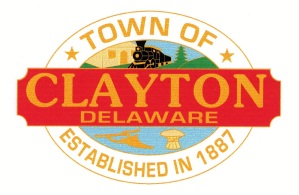 As a courtesy to others, please turn off/silence all mobile devices during the Town Council Meeting.Call to OrderPledge to the FlagApproval of MinutesPublic Hearing – Comp Plan – December 10, 2018Public Hearing – CDBG – December 10, 2018Council Meeting – December 10, 2018Personnel Committee Meeting – December 18, 2018Street Committee Meeting – January 9, 2019Approval of Income and Expense ReportCommunicationsReport of the Chief of PoliceReport of the Town Foreman Report of the Town SolicitorReport from Inspections/EnforcementReports from Members of CouncilReport from Electric Committee – DeBenedictis, Dias, CarrowReport from Street Committee – Smith, Carrow, Letterman, PedigoReport from Water & Sewer Committee – Dias, DeBenedictis, CarrowReport from Equipment Committee – Smith, Letterman, DeBenedictisReport from Personnel Committee – Carrow, Dias, SmithReport from Public Safety Committee – Dias, Smith, DeBenedictis, A. Carrow, StinsonReport from Budget Committee – Smith, Letterman, Carrow, Dias, DeBenedictisReport from Economic Development Committee – Carrow, Ide, Thomas, Young, FletcherReport from DEMEC – DeBenedictis, Muncey (Alternate)Report from Board of Adjustments – Petro, Blackstone, Kennedy, HillReport from Planning & Zoning Committee – Watts, Seger, Brockenbrough, Stover, RuppertAppeals Board (Building Code) – Jones, Watts, IdeUnfinished Businessa.	Second Reading of Ordinance to Adopt the 2018 Comprehensive Plan Update.  Discuss 	and Vote.New Businessa.	Discuss and Vote on Resolutions for FY’19 CDBG Application.b.	Discuss and Vote on Changes to Employee Handbook – Section 5.09 and Section 6.17.Public Forum – Each resident will have three (3) minutes to make comment on their subject matterAdjournmentNote – If special accommodations are needed, please contact the Town Hall at (302) 653-8419 at least 72 hours in advance of the meeting.  If a translator is needed, please give the Town ten (10) days’ notice.